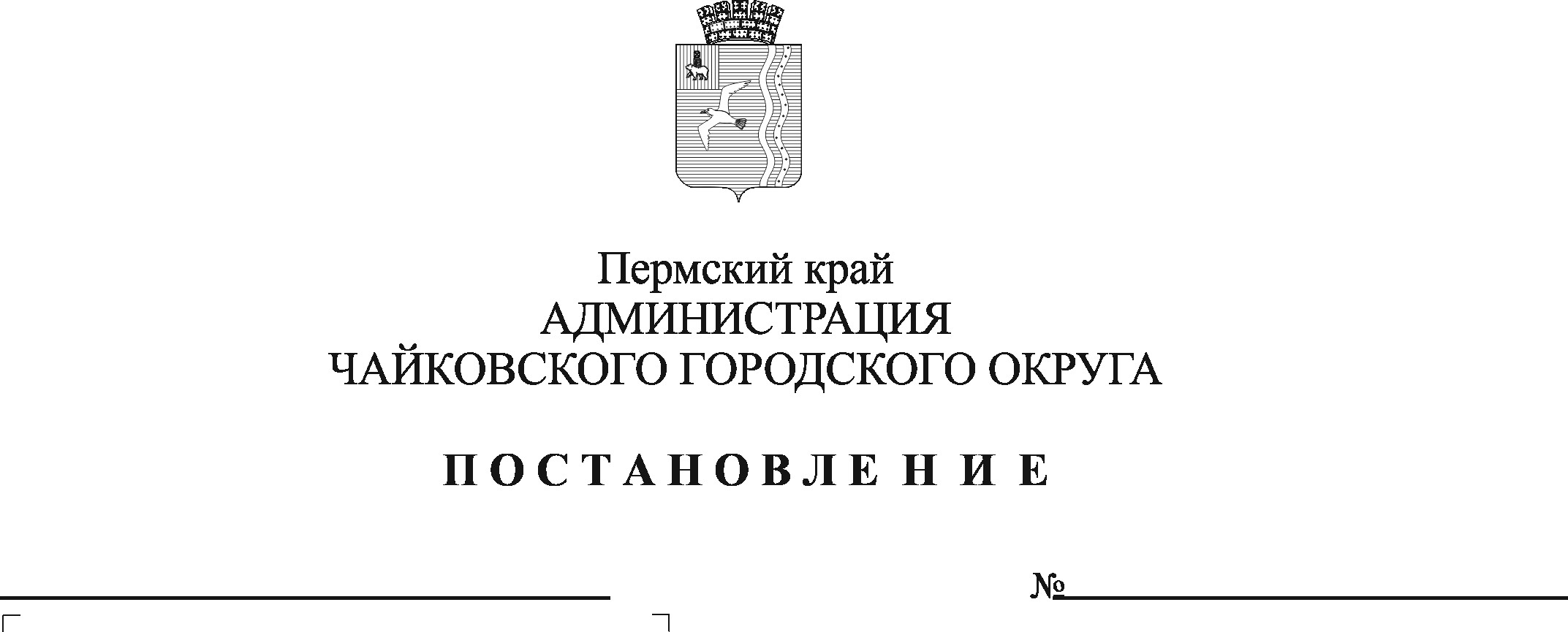 В соответствии со статьей 179 Бюджетного кодекса Российской Федерации, Федеральным законом от 6 октября 2006 г. № 131- ФЗ «Об общих принципах организации местного самоуправления в Российской Федерации», Уставом Чайковского городского округа, постановлением администрации города Чайковского от 19 февраля 2019 г. № 249 «Об утверждении Порядка разработки, реализации и оценки эффективности муниципальных программ Чайковского городского округа» ПОСТАНОВЛЯЮ:1. Утвердить прилагаемые изменения, которые вносятся в муниципальную программу «Социальная поддержка граждан Чайковского городского округа», утвержденную постановлением администрации города Чайковского от 17 января 2019 г. № 8/1 (в редакции  постановлений администрации Чайковского городского округа от 22.08.2019 № 1419, от 04.03.2020 № 230, от 21.05.2020 № 502, от 12.10.2020 № 954, от 12.02.2021 № 130, от 27.04.2021 № 392, от 03.06.2021 № 535).2. Опубликовать постановление в муниципальной газете «Огни Камы» и разместить на официальном сайте администрации Чайковского городского округа.3. Постановление вступает в силу после его официального опубликования и распространяется на правоотношения, возникшие с 1 января 2021 года.Глава городского округа – глава администрации 	Чайковского городского округа					        Ю.Г. ВостриковУТВЕРЖДЕНЫпостановлением администрации Чайковского городского округаот                     №Изменения, которые вносятся в муниципальную программу«Социальная поддержка граждан Чайковского городского округа», утвержденную постановлением администрации города Чайковскогоот 17 января 2019 г. № 8/1(в редакции  постановлений администрации Чайковского городского округа от 22.08.2019 № 1419, от 04.03.2020 № 230, от 21.05.2020 № 502, от 12.10.2020 № 954, от 12.02.2021 № 130, от 27.04.2021 № 392, от 03.06.2021 № 535)В паспорте муниципальной программы «Социальная поддержка граждан Чайковского городского округа» позицию:изложить в следующей редакции:В паспорте Подпрограммы 1 «Реализация системы мер социальной поддержки граждан» позицию:изложить в следующей редакции:В паспорте Подпрограммы 2 «Организация оздоровления и отдыха детей в каникулярное время» позицию:изложить в следующей редакции:Приложение 4 к муниципальной программе «Социальная поддержка граждан Чайковского городского округа» изложить в следующей редакции:Приложение 4к муниципальной программе«Социальная поддержка гражданЧайковского городского округа»Сводные финансовые затраты и показатели результативности выполнениямуниципальной программы «Социальная поддержка граждан Чайковского городского округа»Объемы бюджетных ассигнованийОбъемы бюджетных ассигнованийОбъемы бюджетных ассигнований подпрограммыОбъемы бюджетных ассигнований подпрограммыОбъемы бюджетных ассигнований подпрограммыОбъемы бюджетных ассигнований подпрограммыНаименование задачи, мероприятийНаименование задачи, мероприятийИсполнительИсполнительИсточник финансированияИсточник финансированияИсточник финансированияОбъем финансирования (тыс. руб.)Объем финансирования (тыс. руб.)Объем финансирования (тыс. руб.)Объем финансирования (тыс. руб.)Объем финансирования (тыс. руб.)Объем финансирования (тыс. руб.)Объем финансирования (тыс. руб.)Объем финансирования (тыс. руб.)Объем финансирования (тыс. руб.)Объем финансирования (тыс. руб.)Объем финансирования (тыс. руб.)Объем финансирования (тыс. руб.)Объем финансирования (тыс. руб.)Объем финансирования (тыс. руб.)Объем финансирования (тыс. руб.)Объем финансирования (тыс. руб.)Показатели результативности выполнения программыПоказатели результативности выполнения программыПоказатели результативности выполнения программыПоказатели результативности выполнения программыПоказатели результативности выполнения программыПоказатели результативности выполнения программыПоказатели результативности выполнения программыПоказатели результативности выполнения программыПоказатели результативности выполнения программыПоказатели результативности выполнения программыПоказатели результативности выполнения программыПоказатели результативности выполнения программыПоказатели результативности выполнения программыПоказатели результативности выполнения программыПоказатели результативности выполнения программыПоказатели результативности выполнения программыПоказатели результативности выполнения программыПоказатели результативности выполнения программыПоказатели результативности выполнения программыПоказатели результативности выполнения программыПоказатели результативности выполнения программыПоказатели результативности выполнения программыПоказатели результативности выполнения программыПоказатели результативности выполнения программыПоказатели результативности выполнения программыПоказатели результативности выполнения программыНаименование задачи, мероприятийНаименование задачи, мероприятийИсполнительИсполнительИсточник финансированияИсточник финансированияИсточник финансированияВсегоВсегоВсегоВ том числеВ том числеВ том числеВ том числеВ том числеВ том числеВ том числеВ том числеВ том числеВ том числеВ том числеВ том числеВ том числеНаименование показателяНаименование показателяНаименование показателяНаименование показателяед. изм.ед. изм.ед. изм.ед. изм.ед. изм.Базовое значениеБазовое значениеБазовое значениеБазовое значениеНаименование задачи, мероприятийНаименование задачи, мероприятийИсполнительИсполнительИсточник финансированияИсточник финансированияИсточник финансированияВсегоВсегоВсего2019 г. (факт)2019 г. (факт)2019 г. (факт)2020 г. (факт)2020 г. (факт)2020 г. (факт)2021 г. (план)2021 г. (план)2021 г. (план)2022 г.2022 г.2022 г.2023 г.Наименование показателяНаименование показателяНаименование показателяНаименование показателяед. изм.ед. изм.ед. изм.ед. изм.ед. изм.Базовое значениеБазовое значениеБазовое значениеБазовое значение2019 г (факт).2019 г (факт).2020 г. (факт)2020 г. (факт)2020 г. (факт)2021 г. (план)2021 г. (план)2021 г. (план)2021 г. (план)2022 г.2022 г.2022 г.2023 г.112233344455566677788891010101011111111111212121213131414141515151516161617Подпрограмма 1. Реализация системы мер социальной поддержки гражданПодпрограмма 1. Реализация системы мер социальной поддержки гражданПодпрограмма 1. Реализация системы мер социальной поддержки гражданПодпрограмма 1. Реализация системы мер социальной поддержки гражданПодпрограмма 1. Реализация системы мер социальной поддержки гражданПодпрограмма 1. Реализация системы мер социальной поддержки гражданПодпрограмма 1. Реализация системы мер социальной поддержки гражданПодпрограмма 1. Реализация системы мер социальной поддержки гражданПодпрограмма 1. Реализация системы мер социальной поддержки гражданПодпрограмма 1. Реализация системы мер социальной поддержки гражданПодпрограмма 1. Реализация системы мер социальной поддержки гражданПодпрограмма 1. Реализация системы мер социальной поддержки гражданПодпрограмма 1. Реализация системы мер социальной поддержки гражданПодпрограмма 1. Реализация системы мер социальной поддержки гражданПодпрограмма 1. Реализация системы мер социальной поддержки гражданПодпрограмма 1. Реализация системы мер социальной поддержки гражданПодпрограмма 1. Реализация системы мер социальной поддержки гражданПодпрограмма 1. Реализация системы мер социальной поддержки гражданПодпрограмма 1. Реализация системы мер социальной поддержки гражданПодпрограмма 1. Реализация системы мер социальной поддержки гражданПодпрограмма 1. Реализация системы мер социальной поддержки гражданПодпрограмма 1. Реализация системы мер социальной поддержки гражданПодпрограмма 1. Реализация системы мер социальной поддержки гражданПодпрограмма 1. Реализация системы мер социальной поддержки гражданПодпрограмма 1. Реализация системы мер социальной поддержки гражданПодпрограмма 1. Реализация системы мер социальной поддержки гражданПодпрограмма 1. Реализация системы мер социальной поддержки гражданПодпрограмма 1. Реализация системы мер социальной поддержки гражданПодпрограмма 1. Реализация системы мер социальной поддержки гражданПодпрограмма 1. Реализация системы мер социальной поддержки гражданПодпрограмма 1. Реализация системы мер социальной поддержки гражданПодпрограмма 1. Реализация системы мер социальной поддержки гражданПодпрограмма 1. Реализация системы мер социальной поддержки гражданПодпрограмма 1. Реализация системы мер социальной поддержки гражданПодпрограмма 1. Реализация системы мер социальной поддержки гражданПодпрограмма 1. Реализация системы мер социальной поддержки гражданПодпрограмма 1. Реализация системы мер социальной поддержки гражданПодпрограмма 1. Реализация системы мер социальной поддержки гражданПодпрограмма 1. Реализация системы мер социальной поддержки гражданПодпрограмма 1. Реализация системы мер социальной поддержки гражданПодпрограмма 1. Реализация системы мер социальной поддержки гражданПодпрограмма 1. Реализация системы мер социальной поддержки гражданПодпрограмма 1. Реализация системы мер социальной поддержки гражданПодпрограмма 1. Реализация системы мер социальной поддержки гражданПодпрограмма 1. Реализация системы мер социальной поддержки гражданПодпрограмма 1. Реализация системы мер социальной поддержки гражданПодпрограмма 1. Реализация системы мер социальной поддержки гражданПодпрограмма 1. Реализация системы мер социальной поддержки гражданПодпрограмма 1. Реализация системы мер социальной поддержки гражданЦель Подпрограммы 1. Повышение уровня жизни граждан - получателей мер социальной поддержкиЦель Подпрограммы 1. Повышение уровня жизни граждан - получателей мер социальной поддержкиЦель Подпрограммы 1. Повышение уровня жизни граждан - получателей мер социальной поддержкиЦель Подпрограммы 1. Повышение уровня жизни граждан - получателей мер социальной поддержкиЦель Подпрограммы 1. Повышение уровня жизни граждан - получателей мер социальной поддержкиЦель Подпрограммы 1. Повышение уровня жизни граждан - получателей мер социальной поддержкиЦель Подпрограммы 1. Повышение уровня жизни граждан - получателей мер социальной поддержкиЦель Подпрограммы 1. Повышение уровня жизни граждан - получателей мер социальной поддержкиЦель Подпрограммы 1. Повышение уровня жизни граждан - получателей мер социальной поддержкиЦель Подпрограммы 1. Повышение уровня жизни граждан - получателей мер социальной поддержкиЦель Подпрограммы 1. Повышение уровня жизни граждан - получателей мер социальной поддержкиЦель Подпрограммы 1. Повышение уровня жизни граждан - получателей мер социальной поддержкиЦель Подпрограммы 1. Повышение уровня жизни граждан - получателей мер социальной поддержкиЦель Подпрограммы 1. Повышение уровня жизни граждан - получателей мер социальной поддержкиЦель Подпрограммы 1. Повышение уровня жизни граждан - получателей мер социальной поддержкиЦель Подпрограммы 1. Повышение уровня жизни граждан - получателей мер социальной поддержкиЦель Подпрограммы 1. Повышение уровня жизни граждан - получателей мер социальной поддержкиЦель Подпрограммы 1. Повышение уровня жизни граждан - получателей мер социальной поддержкиЦель Подпрограммы 1. Повышение уровня жизни граждан - получателей мер социальной поддержкиЦель Подпрограммы 1. Повышение уровня жизни граждан - получателей мер социальной поддержкиЦель Подпрограммы 1. Повышение уровня жизни граждан - получателей мер социальной поддержкиЦель Подпрограммы 1. Повышение уровня жизни граждан - получателей мер социальной поддержкиЦель Подпрограммы 1. Повышение уровня жизни граждан - получателей мер социальной поддержкиЦель Подпрограммы 1. Повышение уровня жизни граждан - получателей мер социальной поддержкиЦель Подпрограммы 1. Повышение уровня жизни граждан - получателей мер социальной поддержкиЦель Подпрограммы 1. Повышение уровня жизни граждан - получателей мер социальной поддержкиЦель Подпрограммы 1. Повышение уровня жизни граждан - получателей мер социальной поддержкиЦель Подпрограммы 1. Повышение уровня жизни граждан - получателей мер социальной поддержкиЦель Подпрограммы 1. Повышение уровня жизни граждан - получателей мер социальной поддержкиЦель Подпрограммы 1. Повышение уровня жизни граждан - получателей мер социальной поддержкиЦель Подпрограммы 1. Повышение уровня жизни граждан - получателей мер социальной поддержкиЦель Подпрограммы 1. Повышение уровня жизни граждан - получателей мер социальной поддержкиЦель Подпрограммы 1. Повышение уровня жизни граждан - получателей мер социальной поддержкиЦель Подпрограммы 1. Повышение уровня жизни граждан - получателей мер социальной поддержкиЦель Подпрограммы 1. Повышение уровня жизни граждан - получателей мер социальной поддержкиЦель Подпрограммы 1. Повышение уровня жизни граждан - получателей мер социальной поддержкиЦель Подпрограммы 1. Повышение уровня жизни граждан - получателей мер социальной поддержкиЦель Подпрограммы 1. Повышение уровня жизни граждан - получателей мер социальной поддержкиЦель Подпрограммы 1. Повышение уровня жизни граждан - получателей мер социальной поддержкиЦель Подпрограммы 1. Повышение уровня жизни граждан - получателей мер социальной поддержкиЦель Подпрограммы 1. Повышение уровня жизни граждан - получателей мер социальной поддержкиЦель Подпрограммы 1. Повышение уровня жизни граждан - получателей мер социальной поддержкиЦель Подпрограммы 1. Повышение уровня жизни граждан - получателей мер социальной поддержкиЦель Подпрограммы 1. Повышение уровня жизни граждан - получателей мер социальной поддержкиЦель Подпрограммы 1. Повышение уровня жизни граждан - получателей мер социальной поддержкиЦель Подпрограммы 1. Повышение уровня жизни граждан - получателей мер социальной поддержкиЦель Подпрограммы 1. Повышение уровня жизни граждан - получателей мер социальной поддержкиЦель Подпрограммы 1. Повышение уровня жизни граждан - получателей мер социальной поддержкиЦель Подпрограммы 1. Повышение уровня жизни граждан - получателей мер социальной поддержкиЗадача 1. Социальная поддержка семей, имеющих детейЗадача 1. Социальная поддержка семей, имеющих детейЗадача 1. Социальная поддержка семей, имеющих детейЗадача 1. Социальная поддержка семей, имеющих детейЗадача 1. Социальная поддержка семей, имеющих детейЗадача 1. Социальная поддержка семей, имеющих детейЗадача 1. Социальная поддержка семей, имеющих детейЗадача 1. Социальная поддержка семей, имеющих детейЗадача 1. Социальная поддержка семей, имеющих детейЗадача 1. Социальная поддержка семей, имеющих детейЗадача 1. Социальная поддержка семей, имеющих детейЗадача 1. Социальная поддержка семей, имеющих детейЗадача 1. Социальная поддержка семей, имеющих детейЗадача 1. Социальная поддержка семей, имеющих детейЗадача 1. Социальная поддержка семей, имеющих детейЗадача 1. Социальная поддержка семей, имеющих детейЗадача 1. Социальная поддержка семей, имеющих детейЗадача 1. Социальная поддержка семей, имеющих детейЗадача 1. Социальная поддержка семей, имеющих детейЗадача 1. Социальная поддержка семей, имеющих детейЗадача 1. Социальная поддержка семей, имеющих детейЗадача 1. Социальная поддержка семей, имеющих детейЗадача 1. Социальная поддержка семей, имеющих детейЗадача 1. Социальная поддержка семей, имеющих детейЗадача 1. Социальная поддержка семей, имеющих детейЗадача 1. Социальная поддержка семей, имеющих детейЗадача 1. Социальная поддержка семей, имеющих детейЗадача 1. Социальная поддержка семей, имеющих детейЗадача 1. Социальная поддержка семей, имеющих детейЗадача 1. Социальная поддержка семей, имеющих детейЗадача 1. Социальная поддержка семей, имеющих детейЗадача 1. Социальная поддержка семей, имеющих детейЗадача 1. Социальная поддержка семей, имеющих детейЗадача 1. Социальная поддержка семей, имеющих детейЗадача 1. Социальная поддержка семей, имеющих детейЗадача 1. Социальная поддержка семей, имеющих детейЗадача 1. Социальная поддержка семей, имеющих детейЗадача 1. Социальная поддержка семей, имеющих детейЗадача 1. Социальная поддержка семей, имеющих детейЗадача 1. Социальная поддержка семей, имеющих детейЗадача 1. Социальная поддержка семей, имеющих детейЗадача 1. Социальная поддержка семей, имеющих детейЗадача 1. Социальная поддержка семей, имеющих детейЗадача 1. Социальная поддержка семей, имеющих детейЗадача 1. Социальная поддержка семей, имеющих детейЗадача 1. Социальная поддержка семей, имеющих детейЗадача 1. Социальная поддержка семей, имеющих детейЗадача 1. Социальная поддержка семей, имеющих детейЗадача 1. Социальная поддержка семей, имеющих детей1.Выплата компенсации части родительской платы за содержание ребенка в муниципальных образовательных организациях, реализующих программу дошкольного образования.1.Выплата компенсации части родительской платы за содержание ребенка в муниципальных образовательных организациях, реализующих программу дошкольного образования.УправлениеобразованияУправление финансов и экономического развитиякраевой бюджеткраевой бюджеткраевой бюджеткраевой бюджеткраевой бюджеткраевой бюджеткраевой бюджеткраевой бюджет114 219,7373 349,000114 219,7373 349,000114 219,7373 349,00023 318,468530,40023 318,468530,40023 318,468530,40014 252,969530,40014 252,969530,40014 252,969530,40024 137,100720,40024 137,100720,40024 137,100720,40026 206,100782,40026 206,100782,40026 206,100782,40026 305,100785,400Количество родителей (законных представителей), получающих компенсацию части родительской платы за содержание ребенка в муниципальных образовательных организациях, реализующих программу дошкольного образования.Количество родителей (законных представителей), получающих компенсацию части родительской платы за содержание ребенка в муниципальных образовательных организациях, реализующих программу дошкольного образования.Количество родителей (законных представителей), получающих компенсацию части родительской платы за содержание ребенка в муниципальных образовательных организациях, реализующих программу дошкольного образования.Количество родителей (законных представителей), получающих компенсацию части родительской платы за содержание ребенка в муниципальных образовательных организациях, реализующих программу дошкольного образования.чел.чел.чел.чел.6362636263626362636253345334533442104210495049504950450045004500425042502. Предоставление мер социальной поддержки учащимся образовательных учебных заведений из малоимущих многодетных семей.2. Предоставление мер социальной поддержки учащимся образовательных учебных заведений из малоимущих многодетных семей.Управление образованиякраевой бюджеткраевой бюджеткраевой бюджеткраевой бюджет68 756,15668 756,15668 756,15620 404,82720 404,82720 404,82718 350,76118 350,76118 350,76110 379,96810 379,96810 379,9689 982,2009 982,2009 982,2009 638,400Количество учащихся из малоимущих многодетных семей, получающих меры социальной поддержки (питание).Количество учащихся из малоимущих многодетных семей, получающих меры социальной поддержки (питание).Количество учащихся из малоимущих многодетных семей, получающих меры социальной поддержки (питание).Количество учащихся из малоимущих многодетных семей, получающих меры социальной поддержки (питание).чел.чел.чел.чел.13951395139513951395147114711471119511958438438438138138137857852. Предоставление мер социальной поддержки учащимся образовательных учебных заведений из малоимущих многодетных семей.2. Предоставление мер социальной поддержки учащимся образовательных учебных заведений из малоимущих многодетных семей.Управление образованиякраевой бюджеткраевой бюджеткраевой бюджеткраевой бюджет68 756,15668 756,15668 756,15620 404,82720 404,82720 404,82718 350,76118 350,76118 350,76110 379,96810 379,96810 379,9689 982,2009 982,2009 982,2009 638,400Количество учащихся из малоимущих многодетных семей, получающих меры социальной поддержки (одежда).Количество учащихся из малоимущих многодетных семей, получающих меры социальной поддержки (одежда).Количество учащихся из малоимущих многодетных семей, получающих меры социальной поддержки (одежда).Количество учащихся из малоимущих многодетных семей, получающих меры социальной поддержки (одежда).чел.чел.чел.чел.1395139513951395139515351535153516211621101010000003. Предоставление мер социальной поддержки учащимся образовательных учебных заведений из малоимущих семей.3. Предоставление мер социальной поддержки учащимся образовательных учебных заведений из малоимущих семей.Управление образованиякраевой бюджеткраевой бюджеткраевой бюджеткраевой бюджет103 417,912103 417,912103 417,91228 015,97328 015,97328 015,97324 029,03924 029,03924 029,03916 084,70016 084,70016 084,70017 103,80017 103,80017 103,80018 184,400Количество учащихся из малоимущих семей, получающих меры социальной поддержки.Количество учащихся из малоимущих семей, получающих меры социальной поддержки.Количество учащихся из малоимущих семей, получающих меры социальной поддержки.Количество учащихся из малоимущих семей, получающих меры социальной поддержки.чел.чел.чел.чел.3108310831083108310825582558255820342034131013101310139313931393148114814. Содержание детей льготной категории в образовательных учреждениях, реализующих программу дошкольного образования.4. Содержание детей льготной категории в образовательных учреждениях, реализующих программу дошкольного образования.Управление образованияместный бюджет местный бюджет местный бюджет местный бюджет 95 891,17995 891,17995 891,17918 609,16318 609,16318 609,16316 225,50016 225,50016 225,50020 352,17220 352,17220 352,17220 352,17220 352,17220 352,17220 352,172Количество детей из семей, имеющих льготы по оплате за услуги по содержанию детей дошкольного возраста в образовательных учреждениях, реализующих  программу дошкольного образования.Количество детей из семей, имеющих льготы по оплате за услуги по содержанию детей дошкольного возраста в образовательных учреждениях, реализующих  программу дошкольного образования.Количество детей из семей, имеющих льготы по оплате за услуги по содержанию детей дошкольного возраста в образовательных учреждениях, реализующих  программу дошкольного образования.Количество детей из семей, имеющих льготы по оплате за услуги по содержанию детей дошкольного возраста в образовательных учреждениях, реализующих  программу дошкольного образования.чел.чел.чел.чел.1683168316831683168319051905190519831983205820582058205820582058205820585.Организация питания детей с ограниченными возможностями здоровья в общеобразовательных организациях.5.Организация питания детей с ограниченными возможностями здоровья в общеобразовательных организациях.Управление образованияместный бюджетместный бюджетместный бюджетместный бюджет19 529,42919 529,42919 529,4292 439,7042 439,7042 439,7044 061,8474 061,8474 061,8474 342,6264 342,6264 342,6264 342,6264 342,6264 342,6264 342,626 Количество  учащихся образовательных учреждений с ограниченными возможностями здоровья, получающих меры социальной поддержки. Количество  учащихся образовательных учреждений с ограниченными возможностями здоровья, получающих меры социальной поддержки. Количество  учащихся образовательных учреждений с ограниченными возможностями здоровья, получающих меры социальной поддержки. Количество  учащихся образовательных учреждений с ограниченными возможностями здоровья, получающих меры социальной поддержки.чел.чел.чел.чел.1661661661661662622622623673673683683683683683683683686.	Организация бесплатного горячего питания детей, получающих начальное общее образование в муниципальных образовательных организациях.Управление образованияУправление образованияУправление образованиякраевой бюджетфедеральный бюджеткраевой бюджетфедеральный бюджеткраевой бюджетфедеральный бюджеткраевой бюджетфедеральный бюджет106 565,981148 638,990106 565,981148 638,990------13 772,20017 629,60013 772,20017 629,60013 772,20017 629,60031 221,55945 374,79831 221,55945 374,79831 221,55945 374,79830 299,49447 672,98230 299,49447 672,98230 299,49447 672,98231 272,72837 961,610Доля детей, получивших бесплатное горячее питание от количества детей, получающих начальное общее образование в муниципальных образовательных организациях.Доля детей, получивших бесплатное горячее питание от количества детей, получающих начальное общее образование в муниципальных образовательных организациях.Доля детей, получивших бесплатное горячее питание от количества детей, получающих начальное общее образование в муниципальных образовательных организациях.%.%.%.%.%.--------1001001001001001001001001001007. Обеспечение малоимущих семей, имеющих детей в возрасте от 3 до 7 лет, наборами продуктов питания.Управление образованияУправление образованияУправление образованиякраевой бюджеткраевой бюджеткраевой бюджеткраевой бюджет2 086,0002 086,000---2 086,0002 086,0002 086,000------Количество детей из малоимущих семей в возрасте от 3 до 7 лет, обеспеченных наборами продуктов питанияКоличество детей из малоимущих семей в возрасте от 3 до 7 лет, обеспеченных наборами продуктов питанияКоличество детей из малоимущих семей в возрасте от 3 до 7 лет, обеспеченных наборами продуктов питаниячел.чел.чел.чел.чел.--------37203720------------Итого по задаче № 1Итого по задаче № 1Итого по задаче № 1Итого по задаче № 1Итого по задаче № 1Итого по задаче № 1Итого по задаче № 1Итого по задаче № 1662 454,384662 454,38493 318,53593 318,53593 318,535110 938,316110 938,316110 938,316152 613,323152 613,323152 613,323156 741,774156 741,774156 741,774148 842,436Задача 2. Социальная поддержка гражданЗадача 2. Социальная поддержка гражданЗадача 2. Социальная поддержка гражданЗадача 2. Социальная поддержка гражданЗадача 2. Социальная поддержка гражданЗадача 2. Социальная поддержка гражданЗадача 2. Социальная поддержка гражданЗадача 2. Социальная поддержка гражданЗадача 2. Социальная поддержка гражданЗадача 2. Социальная поддержка гражданЗадача 2. Социальная поддержка гражданЗадача 2. Социальная поддержка гражданЗадача 2. Социальная поддержка гражданЗадача 2. Социальная поддержка гражданЗадача 2. Социальная поддержка гражданЗадача 2. Социальная поддержка гражданЗадача 2. Социальная поддержка гражданЗадача 2. Социальная поддержка гражданЗадача 2. Социальная поддержка гражданЗадача 2. Социальная поддержка гражданЗадача 2. Социальная поддержка гражданЗадача 2. Социальная поддержка гражданЗадача 2. Социальная поддержка гражданЗадача 2. Социальная поддержка гражданЗадача 2. Социальная поддержка гражданЗадача 2. Социальная поддержка гражданЗадача 2. Социальная поддержка гражданЗадача 2. Социальная поддержка гражданЗадача 2. Социальная поддержка гражданЗадача 2. Социальная поддержка гражданЗадача 2. Социальная поддержка гражданЗадача 2. Социальная поддержка гражданЗадача 2. Социальная поддержка гражданЗадача 2. Социальная поддержка гражданЗадача 2. Социальная поддержка гражданЗадача 2. Социальная поддержка гражданЗадача 2. Социальная поддержка гражданЗадача 2. Социальная поддержка гражданЗадача 2. Социальная поддержка гражданЗадача 2. Социальная поддержка гражданЗадача 2. Социальная поддержка гражданЗадача 2. Социальная поддержка гражданЗадача 2. Социальная поддержка гражданЗадача 2. Социальная поддержка гражданЗадача 2. Социальная поддержка гражданЗадача 2. Социальная поддержка гражданЗадача 2. Социальная поддержка гражданЗадача 2. Социальная поддержка гражданЗадача 2. Социальная поддержка граждан1. Предоставление гражданам субсидии на оплату ЖКУ1. Предоставление гражданам субсидии на оплату ЖКУАдминистрация Чайковского ГОАдминистрация Чайковского ГОАдминистрация Чайковского ГОместный бюджет    375,651    375,651    375,6514,6644,6644,664    6,419    6,419    6,419364,568364,568364,568-----Доля населения, получивших субсидию, от числа заявившихся граждан.Доля населения, получивших субсидию, от числа заявившихся граждан.Доля населения, получивших субсидию, от числа заявившихся граждан.%%%%----100100100100100100100100100------2. Возмещение хозяйствующим субъектам недополученных доходов от перевозки отдельных категорий граждан с использованием социальных проездных документов2. Возмещение хозяйствующим субъектам недополученных доходов от перевозки отдельных категорий граждан с использованием социальных проездных документовУправление ЖКХ и транспорта Управление ЖКХ и транспорта Управление ЖКХ и транспорта краевой бюджет  -  -  ---------------Доля хозяйствующих субъектов, получивших субсидию, от числа заявившихся.Доля хозяйствующих субъектов, получивших субсидию, от числа заявившихся.Доля хозяйствующих субъектов, получивших субсидию, от числа заявившихся.%%%%-------------------Итого по задаче № 2Итого по задаче № 2Итого по задаче № 2Итого по задаче № 2Итого по задаче № 2Итого по задаче № 2    375,651    375,651    375,6514,6644,6644,664    6,419    6,419    6,419364,568364,568364,568-----Итого Подпрограмма 1Итого Подпрограмма 1Итого Подпрограмма 1Итого Подпрограмма 1Итого Подпрограмма 1Итого Подпрограмма 1662 830,035662 830,035662 830,03593 323,19993 323,19993 323,199110 944,735110 944,735110 944,735152 977,891152 977,891152 977,891156 741,774156 741,774156 741,774148 842,436148 842,436Подпрограмма 2. Организация оздоровления и отдыха детей в каникулярное времяПодпрограмма 2. Организация оздоровления и отдыха детей в каникулярное времяПодпрограмма 2. Организация оздоровления и отдыха детей в каникулярное времяПодпрограмма 2. Организация оздоровления и отдыха детей в каникулярное времяПодпрограмма 2. Организация оздоровления и отдыха детей в каникулярное времяПодпрограмма 2. Организация оздоровления и отдыха детей в каникулярное времяПодпрограмма 2. Организация оздоровления и отдыха детей в каникулярное времяПодпрограмма 2. Организация оздоровления и отдыха детей в каникулярное времяПодпрограмма 2. Организация оздоровления и отдыха детей в каникулярное времяПодпрограмма 2. Организация оздоровления и отдыха детей в каникулярное времяПодпрограмма 2. Организация оздоровления и отдыха детей в каникулярное времяПодпрограмма 2. Организация оздоровления и отдыха детей в каникулярное времяПодпрограмма 2. Организация оздоровления и отдыха детей в каникулярное времяПодпрограмма 2. Организация оздоровления и отдыха детей в каникулярное времяПодпрограмма 2. Организация оздоровления и отдыха детей в каникулярное времяПодпрограмма 2. Организация оздоровления и отдыха детей в каникулярное времяПодпрограмма 2. Организация оздоровления и отдыха детей в каникулярное времяПодпрограмма 2. Организация оздоровления и отдыха детей в каникулярное времяПодпрограмма 2. Организация оздоровления и отдыха детей в каникулярное времяПодпрограмма 2. Организация оздоровления и отдыха детей в каникулярное времяПодпрограмма 2. Организация оздоровления и отдыха детей в каникулярное времяПодпрограмма 2. Организация оздоровления и отдыха детей в каникулярное времяПодпрограмма 2. Организация оздоровления и отдыха детей в каникулярное времяПодпрограмма 2. Организация оздоровления и отдыха детей в каникулярное времяПодпрограмма 2. Организация оздоровления и отдыха детей в каникулярное времяПодпрограмма 2. Организация оздоровления и отдыха детей в каникулярное времяПодпрограмма 2. Организация оздоровления и отдыха детей в каникулярное времяПодпрограмма 2. Организация оздоровления и отдыха детей в каникулярное времяПодпрограмма 2. Организация оздоровления и отдыха детей в каникулярное времяПодпрограмма 2. Организация оздоровления и отдыха детей в каникулярное времяПодпрограмма 2. Организация оздоровления и отдыха детей в каникулярное времяПодпрограмма 2. Организация оздоровления и отдыха детей в каникулярное времяПодпрограмма 2. Организация оздоровления и отдыха детей в каникулярное времяПодпрограмма 2. Организация оздоровления и отдыха детей в каникулярное времяПодпрограмма 2. Организация оздоровления и отдыха детей в каникулярное времяПодпрограмма 2. Организация оздоровления и отдыха детей в каникулярное времяПодпрограмма 2. Организация оздоровления и отдыха детей в каникулярное времяПодпрограмма 2. Организация оздоровления и отдыха детей в каникулярное времяПодпрограмма 2. Организация оздоровления и отдыха детей в каникулярное времяПодпрограмма 2. Организация оздоровления и отдыха детей в каникулярное времяПодпрограмма 2. Организация оздоровления и отдыха детей в каникулярное времяПодпрограмма 2. Организация оздоровления и отдыха детей в каникулярное времяПодпрограмма 2. Организация оздоровления и отдыха детей в каникулярное времяПодпрограмма 2. Организация оздоровления и отдыха детей в каникулярное времяПодпрограмма 2. Организация оздоровления и отдыха детей в каникулярное времяПодпрограмма 2. Организация оздоровления и отдыха детей в каникулярное времяПодпрограмма 2. Организация оздоровления и отдыха детей в каникулярное времяПодпрограмма 2. Организация оздоровления и отдыха детей в каникулярное времяПодпрограмма 2. Организация оздоровления и отдыха детей в каникулярное времяЦель Подпрограммы 2. Создание условий для удовлетворения потребности детей, подростков и родителей (законных представителей) в качественном и доступном оздоровлении и отдыхе детей в каникулярное времяЦель Подпрограммы 2. Создание условий для удовлетворения потребности детей, подростков и родителей (законных представителей) в качественном и доступном оздоровлении и отдыхе детей в каникулярное времяЦель Подпрограммы 2. Создание условий для удовлетворения потребности детей, подростков и родителей (законных представителей) в качественном и доступном оздоровлении и отдыхе детей в каникулярное времяЦель Подпрограммы 2. Создание условий для удовлетворения потребности детей, подростков и родителей (законных представителей) в качественном и доступном оздоровлении и отдыхе детей в каникулярное времяЦель Подпрограммы 2. Создание условий для удовлетворения потребности детей, подростков и родителей (законных представителей) в качественном и доступном оздоровлении и отдыхе детей в каникулярное времяЦель Подпрограммы 2. Создание условий для удовлетворения потребности детей, подростков и родителей (законных представителей) в качественном и доступном оздоровлении и отдыхе детей в каникулярное времяЦель Подпрограммы 2. Создание условий для удовлетворения потребности детей, подростков и родителей (законных представителей) в качественном и доступном оздоровлении и отдыхе детей в каникулярное времяЦель Подпрограммы 2. Создание условий для удовлетворения потребности детей, подростков и родителей (законных представителей) в качественном и доступном оздоровлении и отдыхе детей в каникулярное времяЦель Подпрограммы 2. Создание условий для удовлетворения потребности детей, подростков и родителей (законных представителей) в качественном и доступном оздоровлении и отдыхе детей в каникулярное времяЦель Подпрограммы 2. Создание условий для удовлетворения потребности детей, подростков и родителей (законных представителей) в качественном и доступном оздоровлении и отдыхе детей в каникулярное времяЦель Подпрограммы 2. Создание условий для удовлетворения потребности детей, подростков и родителей (законных представителей) в качественном и доступном оздоровлении и отдыхе детей в каникулярное времяЦель Подпрограммы 2. Создание условий для удовлетворения потребности детей, подростков и родителей (законных представителей) в качественном и доступном оздоровлении и отдыхе детей в каникулярное времяЦель Подпрограммы 2. Создание условий для удовлетворения потребности детей, подростков и родителей (законных представителей) в качественном и доступном оздоровлении и отдыхе детей в каникулярное времяЦель Подпрограммы 2. Создание условий для удовлетворения потребности детей, подростков и родителей (законных представителей) в качественном и доступном оздоровлении и отдыхе детей в каникулярное времяЦель Подпрограммы 2. Создание условий для удовлетворения потребности детей, подростков и родителей (законных представителей) в качественном и доступном оздоровлении и отдыхе детей в каникулярное времяЦель Подпрограммы 2. Создание условий для удовлетворения потребности детей, подростков и родителей (законных представителей) в качественном и доступном оздоровлении и отдыхе детей в каникулярное времяЦель Подпрограммы 2. Создание условий для удовлетворения потребности детей, подростков и родителей (законных представителей) в качественном и доступном оздоровлении и отдыхе детей в каникулярное времяЦель Подпрограммы 2. Создание условий для удовлетворения потребности детей, подростков и родителей (законных представителей) в качественном и доступном оздоровлении и отдыхе детей в каникулярное времяЦель Подпрограммы 2. Создание условий для удовлетворения потребности детей, подростков и родителей (законных представителей) в качественном и доступном оздоровлении и отдыхе детей в каникулярное времяЦель Подпрограммы 2. Создание условий для удовлетворения потребности детей, подростков и родителей (законных представителей) в качественном и доступном оздоровлении и отдыхе детей в каникулярное времяЦель Подпрограммы 2. Создание условий для удовлетворения потребности детей, подростков и родителей (законных представителей) в качественном и доступном оздоровлении и отдыхе детей в каникулярное времяЦель Подпрограммы 2. Создание условий для удовлетворения потребности детей, подростков и родителей (законных представителей) в качественном и доступном оздоровлении и отдыхе детей в каникулярное времяЦель Подпрограммы 2. Создание условий для удовлетворения потребности детей, подростков и родителей (законных представителей) в качественном и доступном оздоровлении и отдыхе детей в каникулярное времяЦель Подпрограммы 2. Создание условий для удовлетворения потребности детей, подростков и родителей (законных представителей) в качественном и доступном оздоровлении и отдыхе детей в каникулярное времяЦель Подпрограммы 2. Создание условий для удовлетворения потребности детей, подростков и родителей (законных представителей) в качественном и доступном оздоровлении и отдыхе детей в каникулярное времяЦель Подпрограммы 2. Создание условий для удовлетворения потребности детей, подростков и родителей (законных представителей) в качественном и доступном оздоровлении и отдыхе детей в каникулярное времяЦель Подпрограммы 2. Создание условий для удовлетворения потребности детей, подростков и родителей (законных представителей) в качественном и доступном оздоровлении и отдыхе детей в каникулярное времяЦель Подпрограммы 2. Создание условий для удовлетворения потребности детей, подростков и родителей (законных представителей) в качественном и доступном оздоровлении и отдыхе детей в каникулярное времяЦель Подпрограммы 2. Создание условий для удовлетворения потребности детей, подростков и родителей (законных представителей) в качественном и доступном оздоровлении и отдыхе детей в каникулярное времяЦель Подпрограммы 2. Создание условий для удовлетворения потребности детей, подростков и родителей (законных представителей) в качественном и доступном оздоровлении и отдыхе детей в каникулярное времяЦель Подпрограммы 2. Создание условий для удовлетворения потребности детей, подростков и родителей (законных представителей) в качественном и доступном оздоровлении и отдыхе детей в каникулярное времяЦель Подпрограммы 2. Создание условий для удовлетворения потребности детей, подростков и родителей (законных представителей) в качественном и доступном оздоровлении и отдыхе детей в каникулярное времяЦель Подпрограммы 2. Создание условий для удовлетворения потребности детей, подростков и родителей (законных представителей) в качественном и доступном оздоровлении и отдыхе детей в каникулярное времяЦель Подпрограммы 2. Создание условий для удовлетворения потребности детей, подростков и родителей (законных представителей) в качественном и доступном оздоровлении и отдыхе детей в каникулярное времяЦель Подпрограммы 2. Создание условий для удовлетворения потребности детей, подростков и родителей (законных представителей) в качественном и доступном оздоровлении и отдыхе детей в каникулярное времяЦель Подпрограммы 2. Создание условий для удовлетворения потребности детей, подростков и родителей (законных представителей) в качественном и доступном оздоровлении и отдыхе детей в каникулярное времяЦель Подпрограммы 2. Создание условий для удовлетворения потребности детей, подростков и родителей (законных представителей) в качественном и доступном оздоровлении и отдыхе детей в каникулярное времяЦель Подпрограммы 2. Создание условий для удовлетворения потребности детей, подростков и родителей (законных представителей) в качественном и доступном оздоровлении и отдыхе детей в каникулярное времяЦель Подпрограммы 2. Создание условий для удовлетворения потребности детей, подростков и родителей (законных представителей) в качественном и доступном оздоровлении и отдыхе детей в каникулярное времяЦель Подпрограммы 2. Создание условий для удовлетворения потребности детей, подростков и родителей (законных представителей) в качественном и доступном оздоровлении и отдыхе детей в каникулярное времяЦель Подпрограммы 2. Создание условий для удовлетворения потребности детей, подростков и родителей (законных представителей) в качественном и доступном оздоровлении и отдыхе детей в каникулярное времяЦель Подпрограммы 2. Создание условий для удовлетворения потребности детей, подростков и родителей (законных представителей) в качественном и доступном оздоровлении и отдыхе детей в каникулярное времяЦель Подпрограммы 2. Создание условий для удовлетворения потребности детей, подростков и родителей (законных представителей) в качественном и доступном оздоровлении и отдыхе детей в каникулярное времяЦель Подпрограммы 2. Создание условий для удовлетворения потребности детей, подростков и родителей (законных представителей) в качественном и доступном оздоровлении и отдыхе детей в каникулярное времяЦель Подпрограммы 2. Создание условий для удовлетворения потребности детей, подростков и родителей (законных представителей) в качественном и доступном оздоровлении и отдыхе детей в каникулярное времяЦель Подпрограммы 2. Создание условий для удовлетворения потребности детей, подростков и родителей (законных представителей) в качественном и доступном оздоровлении и отдыхе детей в каникулярное времяЦель Подпрограммы 2. Создание условий для удовлетворения потребности детей, подростков и родителей (законных представителей) в качественном и доступном оздоровлении и отдыхе детей в каникулярное времяЦель Подпрограммы 2. Создание условий для удовлетворения потребности детей, подростков и родителей (законных представителей) в качественном и доступном оздоровлении и отдыхе детей в каникулярное времяЦель Подпрограммы 2. Создание условий для удовлетворения потребности детей, подростков и родителей (законных представителей) в качественном и доступном оздоровлении и отдыхе детей в каникулярное времяЗадача 1. Реализация мероприятий по организации отдыха, оздоровления и занятости детейЗадача 1. Реализация мероприятий по организации отдыха, оздоровления и занятости детейЗадача 1. Реализация мероприятий по организации отдыха, оздоровления и занятости детейЗадача 1. Реализация мероприятий по организации отдыха, оздоровления и занятости детейЗадача 1. Реализация мероприятий по организации отдыха, оздоровления и занятости детейЗадача 1. Реализация мероприятий по организации отдыха, оздоровления и занятости детейЗадача 1. Реализация мероприятий по организации отдыха, оздоровления и занятости детейЗадача 1. Реализация мероприятий по организации отдыха, оздоровления и занятости детейЗадача 1. Реализация мероприятий по организации отдыха, оздоровления и занятости детейЗадача 1. Реализация мероприятий по организации отдыха, оздоровления и занятости детейЗадача 1. Реализация мероприятий по организации отдыха, оздоровления и занятости детейЗадача 1. Реализация мероприятий по организации отдыха, оздоровления и занятости детейЗадача 1. Реализация мероприятий по организации отдыха, оздоровления и занятости детейЗадача 1. Реализация мероприятий по организации отдыха, оздоровления и занятости детейЗадача 1. Реализация мероприятий по организации отдыха, оздоровления и занятости детейЗадача 1. Реализация мероприятий по организации отдыха, оздоровления и занятости детейЗадача 1. Реализация мероприятий по организации отдыха, оздоровления и занятости детейЗадача 1. Реализация мероприятий по организации отдыха, оздоровления и занятости детейЗадача 1. Реализация мероприятий по организации отдыха, оздоровления и занятости детейЗадача 1. Реализация мероприятий по организации отдыха, оздоровления и занятости детейЗадача 1. Реализация мероприятий по организации отдыха, оздоровления и занятости детейЗадача 1. Реализация мероприятий по организации отдыха, оздоровления и занятости детейЗадача 1. Реализация мероприятий по организации отдыха, оздоровления и занятости детейЗадача 1. Реализация мероприятий по организации отдыха, оздоровления и занятости детейЗадача 1. Реализация мероприятий по организации отдыха, оздоровления и занятости детейЗадача 1. Реализация мероприятий по организации отдыха, оздоровления и занятости детейЗадача 1. Реализация мероприятий по организации отдыха, оздоровления и занятости детейЗадача 1. Реализация мероприятий по организации отдыха, оздоровления и занятости детейЗадача 1. Реализация мероприятий по организации отдыха, оздоровления и занятости детейЗадача 1. Реализация мероприятий по организации отдыха, оздоровления и занятости детейЗадача 1. Реализация мероприятий по организации отдыха, оздоровления и занятости детейЗадача 1. Реализация мероприятий по организации отдыха, оздоровления и занятости детейЗадача 1. Реализация мероприятий по организации отдыха, оздоровления и занятости детейЗадача 1. Реализация мероприятий по организации отдыха, оздоровления и занятости детейЗадача 1. Реализация мероприятий по организации отдыха, оздоровления и занятости детейЗадача 1. Реализация мероприятий по организации отдыха, оздоровления и занятости детейЗадача 1. Реализация мероприятий по организации отдыха, оздоровления и занятости детейЗадача 1. Реализация мероприятий по организации отдыха, оздоровления и занятости детейЗадача 1. Реализация мероприятий по организации отдыха, оздоровления и занятости детейЗадача 1. Реализация мероприятий по организации отдыха, оздоровления и занятости детейЗадача 1. Реализация мероприятий по организации отдыха, оздоровления и занятости детейЗадача 1. Реализация мероприятий по организации отдыха, оздоровления и занятости детейЗадача 1. Реализация мероприятий по организации отдыха, оздоровления и занятости детейЗадача 1. Реализация мероприятий по организации отдыха, оздоровления и занятости детейЗадача 1. Реализация мероприятий по организации отдыха, оздоровления и занятости детейЗадача 1. Реализация мероприятий по организации отдыха, оздоровления и занятости детейЗадача 1. Реализация мероприятий по организации отдыха, оздоровления и занятости детейЗадача 1. Реализация мероприятий по организации отдыха, оздоровления и занятости детейЗадача 1. Реализация мероприятий по организации отдыха, оздоровления и занятости детей1. Мероприятия по организации отдыха, оздоровления и занятости детейАдминистрация Чайковского ГОАдминистрация Чайковского ГОАдминистрация Чайковского ГОАдминистрация Чайковского ГОкраевой бюджеткраевой бюджеткраевой бюджет15 321,08615 321,086----564,622564,6224 310,5564 310,5564 310,5565 222,9545 222,9545 222,9545 222,9545 222,9541. Доля детей в возрасте от 7 до 17 лет (включительно), охваченных различными формами оздоровления и отдыха детей за счет средств  бюджета.1. Доля детей в возрасте от 7 до 17 лет (включительно), охваченных различными формами оздоровления и отдыха детей за счет средств  бюджета.1. Доля детей в возрасте от 7 до 17 лет (включительно), охваченных различными формами оздоровления и отдыха детей за счет средств  бюджета.1. Доля детей в возрасте от 7 до 17 лет (включительно), охваченных различными формами оздоровления и отдыха детей за счет средств  бюджета.%%%%%39,139,139,139,140403,63,63,626,526,526,526,54343431. Мероприятия по организации отдыха, оздоровления и занятости детейУправление образованияУправление образованияУправление образованияУправление образованиякраевой бюджеткраевой бюджеткраевой бюджет69 358,52169 358,52118 447,57118 447,57118 447,57118 447,5713 034,6773 034,67716 118,84116 118,84116 118,84115 878,71615 878,71615 878,71615 878,71615 878,7161. Доля детей в возрасте от 7 до 17 лет (включительно), охваченных различными формами оздоровления и отдыха детей за счет средств  бюджета.1. Доля детей в возрасте от 7 до 17 лет (включительно), охваченных различными формами оздоровления и отдыха детей за счет средств  бюджета.1. Доля детей в возрасте от 7 до 17 лет (включительно), охваченных различными формами оздоровления и отдыха детей за счет средств  бюджета.1. Доля детей в возрасте от 7 до 17 лет (включительно), охваченных различными формами оздоровления и отдыха детей за счет средств  бюджета.%%%%%39,139,139,139,140403,63,63,626,526,526,526,54343431. Мероприятия по организации отдыха, оздоровления и занятости детейУправление КиМПУправление КиМПУправление КиМПУправление КиМПкраевой бюджеткраевой бюджеткраевой бюджет6 150,4846 150,4841 461,5401 461,5401 461,5401 461,540--1 988,4381 988,4381 988,4381 350,2531 350,2531 350,2531 350,2531 350,2531. Доля детей в возрасте от 7 до 17 лет (включительно), охваченных различными формами оздоровления и отдыха детей за счет средств  бюджета.1. Доля детей в возрасте от 7 до 17 лет (включительно), охваченных различными формами оздоровления и отдыха детей за счет средств  бюджета.1. Доля детей в возрасте от 7 до 17 лет (включительно), охваченных различными формами оздоровления и отдыха детей за счет средств  бюджета.1. Доля детей в возрасте от 7 до 17 лет (включительно), охваченных различными формами оздоровления и отдыха детей за счет средств  бюджета.%%%%%39,139,139,139,140403,63,63,626,526,526,526,54343431. Мероприятия по организации отдыха, оздоровления и занятости детейУправление ФКиСУправление ФКиСУправление ФКиСУправление ФКиСкраевой бюджеткраевой бюджеткраевой бюджет6 535,4996 535,4991 127,5801 127,5801 127,5801 127,580--1 825,3651 825,3651 825,3651 791,2771 791,2771 791,2771 791,2771 791,2771. Доля детей в возрасте от 7 до 17 лет (включительно), охваченных различными формами оздоровления и отдыха детей за счет средств  бюджета.1. Доля детей в возрасте от 7 до 17 лет (включительно), охваченных различными формами оздоровления и отдыха детей за счет средств  бюджета.1. Доля детей в возрасте от 7 до 17 лет (включительно), охваченных различными формами оздоровления и отдыха детей за счет средств  бюджета.1. Доля детей в возрасте от 7 до 17 лет (включительно), охваченных различными формами оздоровления и отдыха детей за счет средств  бюджета.%%%%%39,139,139,139,140403,63,63,626,526,526,526,54343431. Мероприятия по организации отдыха, оздоровления и занятости детейУправление образованияУправление образованияУправление образованияУправление образованияместныйбюджетместныйбюджетместныйбюджет  7 619,330  7 619,3301 490,7021 490,7021 490,7021 490,702751,118751,1182 151,0102 151,0102 151,0101 613,2501 613,2501 613,2501 613,2501 613,2501. Доля детей в возрасте от 7 до 17 лет (включительно), охваченных различными формами оздоровления и отдыха детей за счет средств  бюджета.1. Доля детей в возрасте от 7 до 17 лет (включительно), охваченных различными формами оздоровления и отдыха детей за счет средств  бюджета.1. Доля детей в возрасте от 7 до 17 лет (включительно), охваченных различными формами оздоровления и отдыха детей за счет средств  бюджета.1. Доля детей в возрасте от 7 до 17 лет (включительно), охваченных различными формами оздоровления и отдыха детей за счет средств  бюджета.%%%%%39,139,139,139,140403,63,63,626,526,526,526,54343431. Мероприятия по организации отдыха, оздоровления и занятости детейУправление ФКиСУправление ФКиСУправление ФКиСУправление ФКиСместныйбюджетместныйбюджетместныйбюджет195,124195,124------195,124195,124195,124-----1. Доля детей в возрасте от 7 до 17 лет (включительно), охваченных различными формами оздоровления и отдыха детей за счет средств  бюджета.1. Доля детей в возрасте от 7 до 17 лет (включительно), охваченных различными формами оздоровления и отдыха детей за счет средств  бюджета.1. Доля детей в возрасте от 7 до 17 лет (включительно), охваченных различными формами оздоровления и отдыха детей за счет средств  бюджета.1. Доля детей в возрасте от 7 до 17 лет (включительно), охваченных различными формами оздоровления и отдыха детей за счет средств  бюджета.%%%%%39,139,139,139,140403,63,63,626,526,526,526,54343431. Мероприятия по организации отдыха, оздоровления и занятости детейУправление КиМПУправление КиМПУправление КиМПУправление КиМПместныйбюджетместныйбюджетместныйбюджет1 593,0971 593,097313,622313,622313,622313,622315,425315,425342,050342,050342,050311,000311,000311,000311,000311,0001. Доля детей в возрасте от 7 до 17 лет (включительно), охваченных различными формами оздоровления и отдыха детей за счет средств  бюджета.1. Доля детей в возрасте от 7 до 17 лет (включительно), охваченных различными формами оздоровления и отдыха детей за счет средств  бюджета.1. Доля детей в возрасте от 7 до 17 лет (включительно), охваченных различными формами оздоровления и отдыха детей за счет средств  бюджета.1. Доля детей в возрасте от 7 до 17 лет (включительно), охваченных различными формами оздоровления и отдыха детей за счет средств  бюджета.%%%%%39,139,139,139,140403,63,63,626,526,526,526,54343432.Администрирование полномочий по организации отдыха, оздоровления и занятости детей.Управление образованияУправление образованияУправление образованияУправление образованияместный бюджетместный бюджетместный бюджет498,205498,205----498,205498,205--------Итого по задаче № 1Итого по задаче № 1Итого по задаче № 1Итого по задаче № 1Итого по задаче № 1Итого по задаче № 1Итого по задаче № 1Итого по задаче № 1107 271,346107 271,34622 841,01522 841,01522 841,01522 841,0155 164,0475 164,04726 931,38426 931,38426 931,38426 167,45026 167,45026 167,45026 167,45026 167,450Задача 2. Совершенствование и модернизация материальной базы детского загородного лагеряЗадача 2. Совершенствование и модернизация материальной базы детского загородного лагеряЗадача 2. Совершенствование и модернизация материальной базы детского загородного лагеряЗадача 2. Совершенствование и модернизация материальной базы детского загородного лагеряЗадача 2. Совершенствование и модернизация материальной базы детского загородного лагеряЗадача 2. Совершенствование и модернизация материальной базы детского загородного лагеряЗадача 2. Совершенствование и модернизация материальной базы детского загородного лагеряЗадача 2. Совершенствование и модернизация материальной базы детского загородного лагеряЗадача 2. Совершенствование и модернизация материальной базы детского загородного лагеряЗадача 2. Совершенствование и модернизация материальной базы детского загородного лагеряЗадача 2. Совершенствование и модернизация материальной базы детского загородного лагеряЗадача 2. Совершенствование и модернизация материальной базы детского загородного лагеряЗадача 2. Совершенствование и модернизация материальной базы детского загородного лагеряЗадача 2. Совершенствование и модернизация материальной базы детского загородного лагеряЗадача 2. Совершенствование и модернизация материальной базы детского загородного лагеряЗадача 2. Совершенствование и модернизация материальной базы детского загородного лагеряЗадача 2. Совершенствование и модернизация материальной базы детского загородного лагеряЗадача 2. Совершенствование и модернизация материальной базы детского загородного лагеряЗадача 2. Совершенствование и модернизация материальной базы детского загородного лагеряЗадача 2. Совершенствование и модернизация материальной базы детского загородного лагеряЗадача 2. Совершенствование и модернизация материальной базы детского загородного лагеряЗадача 2. Совершенствование и модернизация материальной базы детского загородного лагеряЗадача 2. Совершенствование и модернизация материальной базы детского загородного лагеряЗадача 2. Совершенствование и модернизация материальной базы детского загородного лагеряЗадача 2. Совершенствование и модернизация материальной базы детского загородного лагеряЗадача 2. Совершенствование и модернизация материальной базы детского загородного лагеряЗадача 2. Совершенствование и модернизация материальной базы детского загородного лагеряЗадача 2. Совершенствование и модернизация материальной базы детского загородного лагеряЗадача 2. Совершенствование и модернизация материальной базы детского загородного лагеряЗадача 2. Совершенствование и модернизация материальной базы детского загородного лагеряЗадача 2. Совершенствование и модернизация материальной базы детского загородного лагеряЗадача 2. Совершенствование и модернизация материальной базы детского загородного лагеряЗадача 2. Совершенствование и модернизация материальной базы детского загородного лагеряЗадача 2. Совершенствование и модернизация материальной базы детского загородного лагеряЗадача 2. Совершенствование и модернизация материальной базы детского загородного лагеряЗадача 2. Совершенствование и модернизация материальной базы детского загородного лагеряЗадача 2. Совершенствование и модернизация материальной базы детского загородного лагеряЗадача 2. Совершенствование и модернизация материальной базы детского загородного лагеряЗадача 2. Совершенствование и модернизация материальной базы детского загородного лагеряЗадача 2. Совершенствование и модернизация материальной базы детского загородного лагеряЗадача 2. Совершенствование и модернизация материальной базы детского загородного лагеряЗадача 2. Совершенствование и модернизация материальной базы детского загородного лагеряЗадача 2. Совершенствование и модернизация материальной базы детского загородного лагеряЗадача 2. Совершенствование и модернизация материальной базы детского загородного лагеряЗадача 2. Совершенствование и модернизация материальной базы детского загородного лагеряЗадача 2. Совершенствование и модернизация материальной базы детского загородного лагеряЗадача 2. Совершенствование и модернизация материальной базы детского загородного лагеряЗадача 2. Совершенствование и модернизация материальной базы детского загородного лагеряЗадача 2. Совершенствование и модернизация материальной базы детского загородного лагеря1.Содержание имущественного комплекса загородного лагеря1.Содержание имущественного комплекса загородного лагеряУправление  образованияместный бюджетместный бюджетместный бюджетместный бюджет12 984,52612 984,52612 984,5262 007,4762 007,4762 007,4762 788,3182 788,3182 788,3183 225,8313 225,8313 225,8312 482,0082 482,0082 482,0082 480,8932 480,8932 480,893Количество детей в возрасте от 7 до 17 лет (включительно), оздоровленных в загородном лагере за счет средств бюджета.Количество детей в возрасте от 7 до 17 лет (включительно), оздоровленных в загородном лагере за счет средств бюджета.чел.чел.чел.чел.чел.чел.2902902902902982981211211211211211211213003003002.Приведение в нормативное состояние загородного лагеря2.Приведение в нормативное состояние загородного лагеряУправление  образованияместный бюджетместный бюджетместный бюджетместный бюджет1100,0001100,0001100,000------1100,0001100,0001100,000------Итого по задаче № 2Итого по задаче № 2Итого по задаче № 2Итого по задаче № 2Итого по задаче № 2Итого по задаче № 214 084,52614 084,52614 084,52614 084,52614 084,5262 007,4762 788,3182 788,3182 788,3182 788,3182 788,3184 325,8314 325,8314 325,8312 482,0082 482,0082 480,8932 480,8932 480,893Итого Подпрограмма 2Итого Подпрограмма 2Итого Подпрограмма 2Итого Подпрограмма 2Итого Подпрограмма 2Итого Подпрограмма 2121  355,872121  355,872121  355,872121  355,872121  355,87224 848,4917 952,3657 952,3657 952,3657 952,3657 952,36531 257,21531 257,21531 257,21528 649,45828 649,45828 648,34328 648,34328 648,343Подпрограмма 3. Санаторно-курортное лечение и оздоровление работников муниципальных учрежденийПодпрограмма 3. Санаторно-курортное лечение и оздоровление работников муниципальных учрежденийПодпрограмма 3. Санаторно-курортное лечение и оздоровление работников муниципальных учрежденийПодпрограмма 3. Санаторно-курортное лечение и оздоровление работников муниципальных учрежденийПодпрограмма 3. Санаторно-курортное лечение и оздоровление работников муниципальных учрежденийПодпрограмма 3. Санаторно-курортное лечение и оздоровление работников муниципальных учрежденийПодпрограмма 3. Санаторно-курортное лечение и оздоровление работников муниципальных учрежденийПодпрограмма 3. Санаторно-курортное лечение и оздоровление работников муниципальных учрежденийПодпрограмма 3. Санаторно-курортное лечение и оздоровление работников муниципальных учрежденийПодпрограмма 3. Санаторно-курортное лечение и оздоровление работников муниципальных учрежденийПодпрограмма 3. Санаторно-курортное лечение и оздоровление работников муниципальных учрежденийПодпрограмма 3. Санаторно-курортное лечение и оздоровление работников муниципальных учрежденийПодпрограмма 3. Санаторно-курортное лечение и оздоровление работников муниципальных учрежденийПодпрограмма 3. Санаторно-курортное лечение и оздоровление работников муниципальных учрежденийПодпрограмма 3. Санаторно-курортное лечение и оздоровление работников муниципальных учрежденийПодпрограмма 3. Санаторно-курортное лечение и оздоровление работников муниципальных учрежденийПодпрограмма 3. Санаторно-курортное лечение и оздоровление работников муниципальных учрежденийПодпрограмма 3. Санаторно-курортное лечение и оздоровление работников муниципальных учрежденийПодпрограмма 3. Санаторно-курортное лечение и оздоровление работников муниципальных учрежденийПодпрограмма 3. Санаторно-курортное лечение и оздоровление работников муниципальных учрежденийПодпрограмма 3. Санаторно-курортное лечение и оздоровление работников муниципальных учрежденийПодпрограмма 3. Санаторно-курортное лечение и оздоровление работников муниципальных учрежденийПодпрограмма 3. Санаторно-курортное лечение и оздоровление работников муниципальных учрежденийПодпрограмма 3. Санаторно-курортное лечение и оздоровление работников муниципальных учрежденийПодпрограмма 3. Санаторно-курортное лечение и оздоровление работников муниципальных учрежденийПодпрограмма 3. Санаторно-курортное лечение и оздоровление работников муниципальных учрежденийПодпрограмма 3. Санаторно-курортное лечение и оздоровление работников муниципальных учрежденийПодпрограмма 3. Санаторно-курортное лечение и оздоровление работников муниципальных учрежденийПодпрограмма 3. Санаторно-курортное лечение и оздоровление работников муниципальных учрежденийПодпрограмма 3. Санаторно-курортное лечение и оздоровление работников муниципальных учрежденийПодпрограмма 3. Санаторно-курортное лечение и оздоровление работников муниципальных учрежденийПодпрограмма 3. Санаторно-курортное лечение и оздоровление работников муниципальных учрежденийПодпрограмма 3. Санаторно-курортное лечение и оздоровление работников муниципальных учрежденийПодпрограмма 3. Санаторно-курортное лечение и оздоровление работников муниципальных учрежденийПодпрограмма 3. Санаторно-курортное лечение и оздоровление работников муниципальных учрежденийПодпрограмма 3. Санаторно-курортное лечение и оздоровление работников муниципальных учрежденийПодпрограмма 3. Санаторно-курортное лечение и оздоровление работников муниципальных учрежденийПодпрограмма 3. Санаторно-курортное лечение и оздоровление работников муниципальных учрежденийПодпрограмма 3. Санаторно-курортное лечение и оздоровление работников муниципальных учрежденийПодпрограмма 3. Санаторно-курортное лечение и оздоровление работников муниципальных учрежденийПодпрограмма 3. Санаторно-курортное лечение и оздоровление работников муниципальных учрежденийПодпрограмма 3. Санаторно-курортное лечение и оздоровление работников муниципальных учрежденийПодпрограмма 3. Санаторно-курортное лечение и оздоровление работников муниципальных учрежденийПодпрограмма 3. Санаторно-курортное лечение и оздоровление работников муниципальных учрежденийПодпрограмма 3. Санаторно-курортное лечение и оздоровление работников муниципальных учрежденийПодпрограмма 3. Санаторно-курортное лечение и оздоровление работников муниципальных учрежденийПодпрограмма 3. Санаторно-курортное лечение и оздоровление работников муниципальных учрежденийПодпрограмма 3. Санаторно-курортное лечение и оздоровление работников муниципальных учрежденийПодпрограмма 3. Санаторно-курортное лечение и оздоровление работников муниципальных учрежденийЦель Подпрограммы 3. Сохранение и укрепление здоровья работников муниципальных учреждений бюджетной сферы Чайковского городского округаЦель Подпрограммы 3. Сохранение и укрепление здоровья работников муниципальных учреждений бюджетной сферы Чайковского городского округаЦель Подпрограммы 3. Сохранение и укрепление здоровья работников муниципальных учреждений бюджетной сферы Чайковского городского округаЦель Подпрограммы 3. Сохранение и укрепление здоровья работников муниципальных учреждений бюджетной сферы Чайковского городского округаЦель Подпрограммы 3. Сохранение и укрепление здоровья работников муниципальных учреждений бюджетной сферы Чайковского городского округаЦель Подпрограммы 3. Сохранение и укрепление здоровья работников муниципальных учреждений бюджетной сферы Чайковского городского округаЦель Подпрограммы 3. Сохранение и укрепление здоровья работников муниципальных учреждений бюджетной сферы Чайковского городского округаЦель Подпрограммы 3. Сохранение и укрепление здоровья работников муниципальных учреждений бюджетной сферы Чайковского городского округаЦель Подпрограммы 3. Сохранение и укрепление здоровья работников муниципальных учреждений бюджетной сферы Чайковского городского округаЦель Подпрограммы 3. Сохранение и укрепление здоровья работников муниципальных учреждений бюджетной сферы Чайковского городского округаЦель Подпрограммы 3. Сохранение и укрепление здоровья работников муниципальных учреждений бюджетной сферы Чайковского городского округаЦель Подпрограммы 3. Сохранение и укрепление здоровья работников муниципальных учреждений бюджетной сферы Чайковского городского округаЦель Подпрограммы 3. Сохранение и укрепление здоровья работников муниципальных учреждений бюджетной сферы Чайковского городского округаЦель Подпрограммы 3. Сохранение и укрепление здоровья работников муниципальных учреждений бюджетной сферы Чайковского городского округаЦель Подпрограммы 3. Сохранение и укрепление здоровья работников муниципальных учреждений бюджетной сферы Чайковского городского округаЦель Подпрограммы 3. Сохранение и укрепление здоровья работников муниципальных учреждений бюджетной сферы Чайковского городского округаЦель Подпрограммы 3. Сохранение и укрепление здоровья работников муниципальных учреждений бюджетной сферы Чайковского городского округаЦель Подпрограммы 3. Сохранение и укрепление здоровья работников муниципальных учреждений бюджетной сферы Чайковского городского округаЦель Подпрограммы 3. Сохранение и укрепление здоровья работников муниципальных учреждений бюджетной сферы Чайковского городского округаЦель Подпрограммы 3. Сохранение и укрепление здоровья работников муниципальных учреждений бюджетной сферы Чайковского городского округаЦель Подпрограммы 3. Сохранение и укрепление здоровья работников муниципальных учреждений бюджетной сферы Чайковского городского округаЦель Подпрограммы 3. Сохранение и укрепление здоровья работников муниципальных учреждений бюджетной сферы Чайковского городского округаЦель Подпрограммы 3. Сохранение и укрепление здоровья работников муниципальных учреждений бюджетной сферы Чайковского городского округаЦель Подпрограммы 3. Сохранение и укрепление здоровья работников муниципальных учреждений бюджетной сферы Чайковского городского округаЦель Подпрограммы 3. Сохранение и укрепление здоровья работников муниципальных учреждений бюджетной сферы Чайковского городского округаЦель Подпрограммы 3. Сохранение и укрепление здоровья работников муниципальных учреждений бюджетной сферы Чайковского городского округаЦель Подпрограммы 3. Сохранение и укрепление здоровья работников муниципальных учреждений бюджетной сферы Чайковского городского округаЦель Подпрограммы 3. Сохранение и укрепление здоровья работников муниципальных учреждений бюджетной сферы Чайковского городского округаЦель Подпрограммы 3. Сохранение и укрепление здоровья работников муниципальных учреждений бюджетной сферы Чайковского городского округаЦель Подпрограммы 3. Сохранение и укрепление здоровья работников муниципальных учреждений бюджетной сферы Чайковского городского округаЦель Подпрограммы 3. Сохранение и укрепление здоровья работников муниципальных учреждений бюджетной сферы Чайковского городского округаЦель Подпрограммы 3. Сохранение и укрепление здоровья работников муниципальных учреждений бюджетной сферы Чайковского городского округаЦель Подпрограммы 3. Сохранение и укрепление здоровья работников муниципальных учреждений бюджетной сферы Чайковского городского округаЦель Подпрограммы 3. Сохранение и укрепление здоровья работников муниципальных учреждений бюджетной сферы Чайковского городского округаЦель Подпрограммы 3. Сохранение и укрепление здоровья работников муниципальных учреждений бюджетной сферы Чайковского городского округаЦель Подпрограммы 3. Сохранение и укрепление здоровья работников муниципальных учреждений бюджетной сферы Чайковского городского округаЦель Подпрограммы 3. Сохранение и укрепление здоровья работников муниципальных учреждений бюджетной сферы Чайковского городского округаЦель Подпрограммы 3. Сохранение и укрепление здоровья работников муниципальных учреждений бюджетной сферы Чайковского городского округаЦель Подпрограммы 3. Сохранение и укрепление здоровья работников муниципальных учреждений бюджетной сферы Чайковского городского округаЦель Подпрограммы 3. Сохранение и укрепление здоровья работников муниципальных учреждений бюджетной сферы Чайковского городского округаЦель Подпрограммы 3. Сохранение и укрепление здоровья работников муниципальных учреждений бюджетной сферы Чайковского городского округаЦель Подпрограммы 3. Сохранение и укрепление здоровья работников муниципальных учреждений бюджетной сферы Чайковского городского округаЦель Подпрограммы 3. Сохранение и укрепление здоровья работников муниципальных учреждений бюджетной сферы Чайковского городского округаЦель Подпрограммы 3. Сохранение и укрепление здоровья работников муниципальных учреждений бюджетной сферы Чайковского городского округаЦель Подпрограммы 3. Сохранение и укрепление здоровья работников муниципальных учреждений бюджетной сферы Чайковского городского округаЦель Подпрограммы 3. Сохранение и укрепление здоровья работников муниципальных учреждений бюджетной сферы Чайковского городского округаЦель Подпрограммы 3. Сохранение и укрепление здоровья работников муниципальных учреждений бюджетной сферы Чайковского городского округаЦель Подпрограммы 3. Сохранение и укрепление здоровья работников муниципальных учреждений бюджетной сферы Чайковского городского округаЦель Подпрограммы 3. Сохранение и укрепление здоровья работников муниципальных учреждений бюджетной сферы Чайковского городского округаЗадача 1. Обеспечение работников муниципальных учреждений бюджетной сферы путевками на санаторно-курортное лечение и оздоровлениеЗадача 1. Обеспечение работников муниципальных учреждений бюджетной сферы путевками на санаторно-курортное лечение и оздоровлениеЗадача 1. Обеспечение работников муниципальных учреждений бюджетной сферы путевками на санаторно-курортное лечение и оздоровлениеЗадача 1. Обеспечение работников муниципальных учреждений бюджетной сферы путевками на санаторно-курортное лечение и оздоровлениеЗадача 1. Обеспечение работников муниципальных учреждений бюджетной сферы путевками на санаторно-курортное лечение и оздоровлениеЗадача 1. Обеспечение работников муниципальных учреждений бюджетной сферы путевками на санаторно-курортное лечение и оздоровлениеЗадача 1. Обеспечение работников муниципальных учреждений бюджетной сферы путевками на санаторно-курортное лечение и оздоровлениеЗадача 1. Обеспечение работников муниципальных учреждений бюджетной сферы путевками на санаторно-курортное лечение и оздоровлениеЗадача 1. Обеспечение работников муниципальных учреждений бюджетной сферы путевками на санаторно-курортное лечение и оздоровлениеЗадача 1. Обеспечение работников муниципальных учреждений бюджетной сферы путевками на санаторно-курортное лечение и оздоровлениеЗадача 1. Обеспечение работников муниципальных учреждений бюджетной сферы путевками на санаторно-курортное лечение и оздоровлениеЗадача 1. Обеспечение работников муниципальных учреждений бюджетной сферы путевками на санаторно-курортное лечение и оздоровлениеЗадача 1. Обеспечение работников муниципальных учреждений бюджетной сферы путевками на санаторно-курортное лечение и оздоровлениеЗадача 1. Обеспечение работников муниципальных учреждений бюджетной сферы путевками на санаторно-курортное лечение и оздоровлениеЗадача 1. Обеспечение работников муниципальных учреждений бюджетной сферы путевками на санаторно-курортное лечение и оздоровлениеЗадача 1. Обеспечение работников муниципальных учреждений бюджетной сферы путевками на санаторно-курортное лечение и оздоровлениеЗадача 1. Обеспечение работников муниципальных учреждений бюджетной сферы путевками на санаторно-курортное лечение и оздоровлениеЗадача 1. Обеспечение работников муниципальных учреждений бюджетной сферы путевками на санаторно-курортное лечение и оздоровлениеЗадача 1. Обеспечение работников муниципальных учреждений бюджетной сферы путевками на санаторно-курортное лечение и оздоровлениеЗадача 1. Обеспечение работников муниципальных учреждений бюджетной сферы путевками на санаторно-курортное лечение и оздоровлениеЗадача 1. Обеспечение работников муниципальных учреждений бюджетной сферы путевками на санаторно-курортное лечение и оздоровлениеЗадача 1. Обеспечение работников муниципальных учреждений бюджетной сферы путевками на санаторно-курортное лечение и оздоровлениеЗадача 1. Обеспечение работников муниципальных учреждений бюджетной сферы путевками на санаторно-курортное лечение и оздоровлениеЗадача 1. Обеспечение работников муниципальных учреждений бюджетной сферы путевками на санаторно-курортное лечение и оздоровлениеЗадача 1. Обеспечение работников муниципальных учреждений бюджетной сферы путевками на санаторно-курортное лечение и оздоровлениеЗадача 1. Обеспечение работников муниципальных учреждений бюджетной сферы путевками на санаторно-курортное лечение и оздоровлениеЗадача 1. Обеспечение работников муниципальных учреждений бюджетной сферы путевками на санаторно-курортное лечение и оздоровлениеЗадача 1. Обеспечение работников муниципальных учреждений бюджетной сферы путевками на санаторно-курортное лечение и оздоровлениеЗадача 1. Обеспечение работников муниципальных учреждений бюджетной сферы путевками на санаторно-курортное лечение и оздоровлениеЗадача 1. Обеспечение работников муниципальных учреждений бюджетной сферы путевками на санаторно-курортное лечение и оздоровлениеЗадача 1. Обеспечение работников муниципальных учреждений бюджетной сферы путевками на санаторно-курортное лечение и оздоровлениеЗадача 1. Обеспечение работников муниципальных учреждений бюджетной сферы путевками на санаторно-курортное лечение и оздоровлениеЗадача 1. Обеспечение работников муниципальных учреждений бюджетной сферы путевками на санаторно-курортное лечение и оздоровлениеЗадача 1. Обеспечение работников муниципальных учреждений бюджетной сферы путевками на санаторно-курортное лечение и оздоровлениеЗадача 1. Обеспечение работников муниципальных учреждений бюджетной сферы путевками на санаторно-курортное лечение и оздоровлениеЗадача 1. Обеспечение работников муниципальных учреждений бюджетной сферы путевками на санаторно-курортное лечение и оздоровлениеЗадача 1. Обеспечение работников муниципальных учреждений бюджетной сферы путевками на санаторно-курортное лечение и оздоровлениеЗадача 1. Обеспечение работников муниципальных учреждений бюджетной сферы путевками на санаторно-курортное лечение и оздоровлениеЗадача 1. Обеспечение работников муниципальных учреждений бюджетной сферы путевками на санаторно-курортное лечение и оздоровлениеЗадача 1. Обеспечение работников муниципальных учреждений бюджетной сферы путевками на санаторно-курортное лечение и оздоровлениеЗадача 1. Обеспечение работников муниципальных учреждений бюджетной сферы путевками на санаторно-курортное лечение и оздоровлениеЗадача 1. Обеспечение работников муниципальных учреждений бюджетной сферы путевками на санаторно-курортное лечение и оздоровлениеЗадача 1. Обеспечение работников муниципальных учреждений бюджетной сферы путевками на санаторно-курортное лечение и оздоровлениеЗадача 1. Обеспечение работников муниципальных учреждений бюджетной сферы путевками на санаторно-курортное лечение и оздоровлениеЗадача 1. Обеспечение работников муниципальных учреждений бюджетной сферы путевками на санаторно-курортное лечение и оздоровлениеЗадача 1. Обеспечение работников муниципальных учреждений бюджетной сферы путевками на санаторно-курортное лечение и оздоровлениеЗадача 1. Обеспечение работников муниципальных учреждений бюджетной сферы путевками на санаторно-курортное лечение и оздоровлениеЗадача 1. Обеспечение работников муниципальных учреждений бюджетной сферы путевками на санаторно-курортное лечение и оздоровлениеЗадача 1. Обеспечение работников муниципальных учреждений бюджетной сферы путевками на санаторно-курортное лечение и оздоровлениеПредоставление путевок на санаторно-курортное лечение и оздоровление работникам муниципальных учреждений бюджетной сферы.Предоставление путевок на санаторно-курортное лечение и оздоровление работникам муниципальных учреждений бюджетной сферы.Администрация Чайковского ГОАдминистрация Чайковского ГОкраевой бюджетместный бюджеткраевой бюджетместный бюджеткраевой бюджетместный бюджет2 984,8871 648,3762 984,8871 648,3762 984,8871 648,376586,579363,914586,579363,914586,579363,914487,008320,112487,008320,112487,008320,112637,100321,750637,100321,750637,100321,750637,100321,300637,100321,300637,100321,300637,100321,300637,100321,300637,100321,300Количество  работников муниципальных учреждений, обеспеченных путевками на санаторно-курортное лечение и оздоровление.Количество  работников муниципальных учреждений, обеспеченных путевками на санаторно-курортное лечение и оздоровление.чел.чел.чел.чел.чел.чел.40404040494939393934343434343434Итого по задаче №1Итого по задаче №1Итого по задаче №1Итого по задаче №1Итого по задаче №1Итого по задаче №1Итого по задаче №14 633,2634 633,2634 633,263950,493950,493950,493807,120807,120807,120958,850958,850958,850958,400958,400958,400958,400958,400958,400Итого Подпрограмма 3Итого Подпрограмма 3Итого Подпрограмма 3Итого Подпрограмма 3Итого Подпрограмма 3Итого Подпрограмма 3Итого Подпрограмма 34 632,2634 632,2634 632,263950,493950,493950,493807,120807,120807,120958,850958,850958,850958,400958,400958,400958,400958,400958,400Всего Всего Всего Всего Всего Всего Всего 788 819,170788 819,170788 819,170119 122,183119 122,183119 122,183119 704,220119 704,220119 704,220185 193,956185 193,956185 193,956186 349,632186 349,632186 349,632178 449,179178 449,179178 449,179